Revolutionizing Retail Experiences in Immersive Holographic Shopping Experience:The global COVID-19 pandemic has significantly impacted retail businesses, forcing them to rethink their operations and find new ways to lay out value-added services to customers, revolutionizing retail experiences. One challenge many retail enterprises face is the need for a fully immersive virtual experience replicating the sensory aspects of in-person shopping. Traditional images and catalogs need to have the three-dimensional and interactive experience of holographic images. HYPERVSN, an innovative company based in London, aims to address this challenge by developing a fully immersive holographic suite that allows customers to see and feel the products.Innovative Technologies for Revolutionizing Retail Experience:Three innovative technologies for revolutionizing retail experiences that can address the organization's need for a fully immersive holographic suite are Virtual Reality (VR) Technology. VR technology creates a simulated environment close to or completely different from the real world. Using a VR headset, customers can immerse themselves in a virtual environment and interact with holographic representations of products. VR technology offers a high level of immersion and interactivity, allowing customers to visualize and manipulate products in a virtual space.The second is Augmented Reality (AR) Technology. AR technology overlays digital content in the real world, enhancing the customer's perception and interaction with the physical environment. Through smartphones or AR glasses, customers can see holographic images integrated into their natural surroundings. AR technology lets customers view products in their physical space, providing a more realistic and interactive shopping experience.Moreover, finally is Mixed Reality (MR) Technology. MR technology combines elements of both VR and AR, enabling users to interact with virtual and real-world objects simultaneously. MR devices like Microsoft HoloLens allow customers to see and interact with holographic images that blend seamlessly with their physical environment. MR technology provides a highly immersive and interactive experience, enabling customers to visualize and manipulate products in real time.Assessment of Immersive Technologies in Revolutionizing Retail Experiences: The cost of implementing each technology varies. VR technology typically requires expensive headsets and powerful computing equipment. AR technology can be more cost-effective as it utilizes smartphones or affordable AR glasses. MR technology, being at the cutting edge, may currently have higher costs due to limited availability and higher-end hardware requirements. The implementation process for each technology involves several steps, including hardware setup, software development or customization, content creation, and integration with existing systems. Each technology requires specialized skills and expertise for successful implementation. Adopting any of the three technologies would benefit HYPERVSN and its clients. Customers would enjoy a fully immersive and interactive shopping experience, leading to increased engagement and potentially higher sales. HYPERVSN would position itself as a leader in holographic technology, attracting more customers and gaining a competitive advantage. Adopting new technology would impact stakeholders, including HYPERVSN's BDM, marketing, and sales teams, developers, customers, and potential partners. The BDM team would need to assess the viability and profitability of the chosen technology. Marketing and sales teams would require training to promote the new immersive experience effectively. Developers would be responsible for implementing the technology and ensuring its seamless integration. Customers would be the technology's primary users and expect a high-quality, user-friendly experience. To ensure successful adoption and implementation, stakeholders would require training and support. Training programs can be designed to familiarize the BDM team, marketing and sales teams, and developers with the chosen technology and its features. Also, ongoing technical support should address any issues or concerns that arise during and after implementation. The cost-effectiveness of each technology depends on factors such as initial investment, operational costs, potential return on investment (ROI), and long-term sustainability. A thorough cost-benefit analysis should be conducted to evaluate the financial viability of each technology.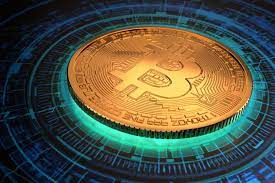 MR Adoption and Strategies for Revolutionizing Retail Experiences: Among the three technologies, Mixed Reality (MR) technology best meets the organization's needs for a fully immersive holographic suite. MR technology combines the strengths of both VR and AR, allowing customers to interact with virtual objects while maintaining a connection with the real world. It provides a highly realistic and interactive experience, enabling customers to see and feel the products. The seamless integration of holographic images with the physical environment aligns with HYPERVSN's goal of creating a captivating and emotionally engaging customer experience.The chosen technology, Mixed Reality (MR), is in the growth phase of the technology adoption life cycle. It has already gained recognition and acceptance in various industries, but widespread adoption is still evolving. The ideal timing for adopting MR technology would be within the next two to three years, as it allows for the maturity and stabilization of the technology while maintaining a competitive edge.The following variables, like technology advancements, should be considered to ensure a smooth adoption process. Please watch the advances and new features in MR technology to ensure the solution is current and aligned with customer expectations.Training and Skill Development is also a consideration. Providing comprehensive training programs to stakeholders involved in adopting and implementing. This includes the BDM team, marketing and sales teams, and developers. Training should cover the MR solution's technical aspects and marketing and sales strategies.Integrating with existing processes. Evaluating the current business processes and systems to identify areas where the MR solution can be seamlessly integrated. This includes inventory management, customer relationship management, and sales analytics systems.Final but not least is communicating and changing management. Develop a clear communication plan to inform stakeholders about the benefits and changes of the new technology. Address any concerns or resistance to change through effective change management strategies.Stakeholder Engagement and Collaboration for Revolutionizing Retail Experiences:Key stakeholders should be included at various stages while revolutionizing retail experiences to ensure a thorough integration process. One is BDM Team. Could you involve the BDM team in the technology assessment and decision-making process to align the solution with business objectives and market demands?Marketing and Sales Teams should also be included. Engage the marketing and sales teams in training schemes to provide them with the knowledge and skills to effectively promote the new immersive experience to customers.Others to be included are developers. Collaborate with developers throughout the implementation process to address technical challenges, customize the solution, and ensure seamless integration with existing systems.Finally, it is the customers. Gather customer feedback during the pilot testing phase and involve them in user acceptance testing to ensure that the MR solution meets their expectations. Recommendations for Revolutionizing Retail Experiences:Different offers have been made. First is the ethical compliance recommendations like privacy Protection which ensures customer data collected during the immersive holographic experience is handled securely and complies with applicable data protection regulations. Obtain explicit customer consent before capturing personal information or biometric data during the interactive experience, and be transparent. Communicate the data collection practices and purpose to customers, giving them control over their personal information.Finally, in the ethical compliance recommendations is designing the MR solution with accessibility features to cater to individuals with disabilities, ensuring an inclusive experience for all customers.The second recommendation is legal compliance. You can ensure that all content used in the MR solution, including holographic images and interactive elements, complies with copyright laws and intellectual property rights. One must also obtain licenses and permits to use and showcase products from manufacturers or brands in the immersive holographic suite.Still, the legal compliance recommendation still complies with export control regulations to avoid legal complications if the MR solution involves transferring or sharing technology or software across international borders. Finally, the security recommendations are where one can implement robust encryption mechanisms to protect personal and business data collected during the immersive experience. Use secure communication channels for transmitting data. Implementing strict access controls and user authentication measures ensures that only authorized personnel can access and modify the MR solution. For security measures, one can also conduct periodic vulnerability assessments and security audits to identify and address potential security risks or weaknesses in the MR solution.For security recommendations, you can finally develop an incident response plan to handle and mitigate any security or data breaches promptly. Train staff on their roles and responsibilities in the event of a security incident.In conclusion, the chosen technology, Mixed Reality (MR), addresses HYPERVSN's need for a fully immersive holographic suite. By adopting MR technology, HYPERVSN can provide customers with an engaging and interactive shopping experience. The recommended adoption timeline is within the next two to three years, allowing for technology maturation and maintaining a competitive edge. The implementation plan focuses on thorough integration, stakeholder involvement, ethical and legal compliance, and ensuring the security of the new technology. By following these recommendations, HYPERVSN can successfully transform its business and meet the changing needs of its customers.References:1.  Biswas, Abhijit, Sandeep Bhowmick, Abhijit Guha and Dhruv Grewal (2013),
“Consumer Evaluation of Sale Price: Role of the Subtraction Principle,”
Journal of Marketing, 77 (July), 49–66.
2. Bradlow, Eric T., Manish Gangwar, Praveen Kopalle and Sudhir Voleti (2017),
“The Role of Big Data and Predictive Analytics in Retailing,” Journal of
Retailing, 93, 76–96.
3. Deloitte (2016), Retail Trends in 2016, (accessed December 12, 2016),
[https://www2.deloitte.com/uk/en/pages/consumer-business/articles/
retail-trends-2016.html]https://youtu.be/2Of9LIfmi8M